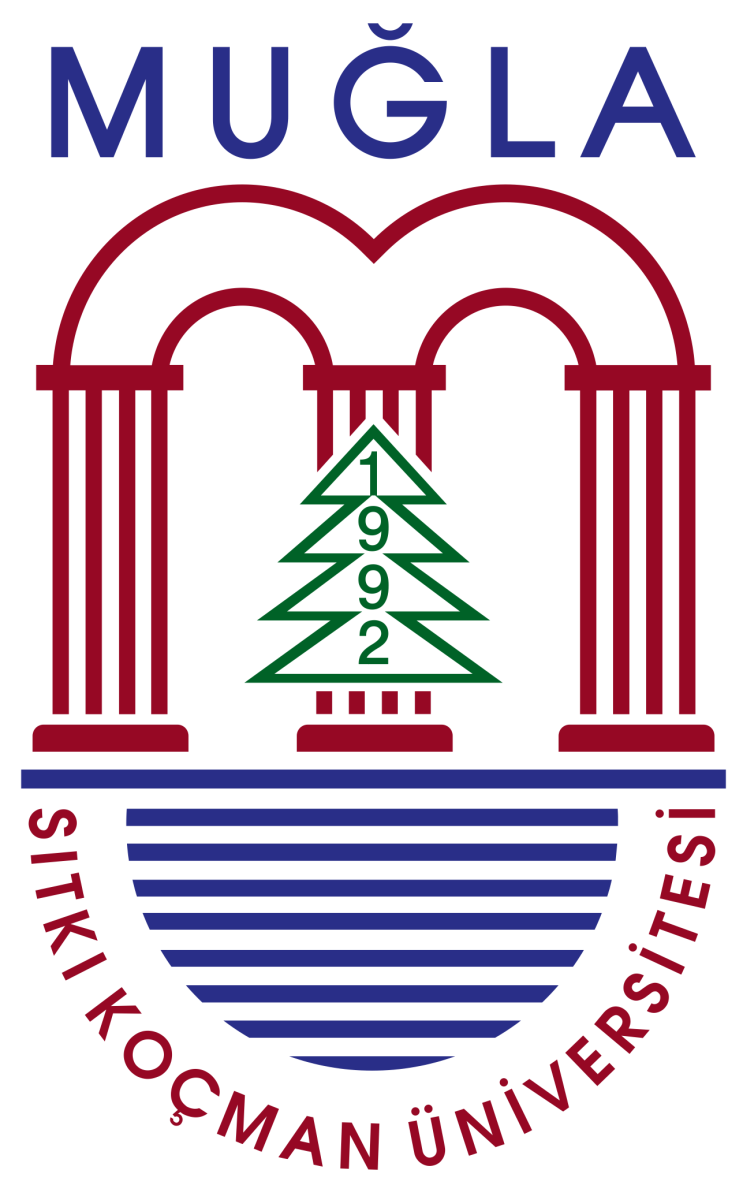 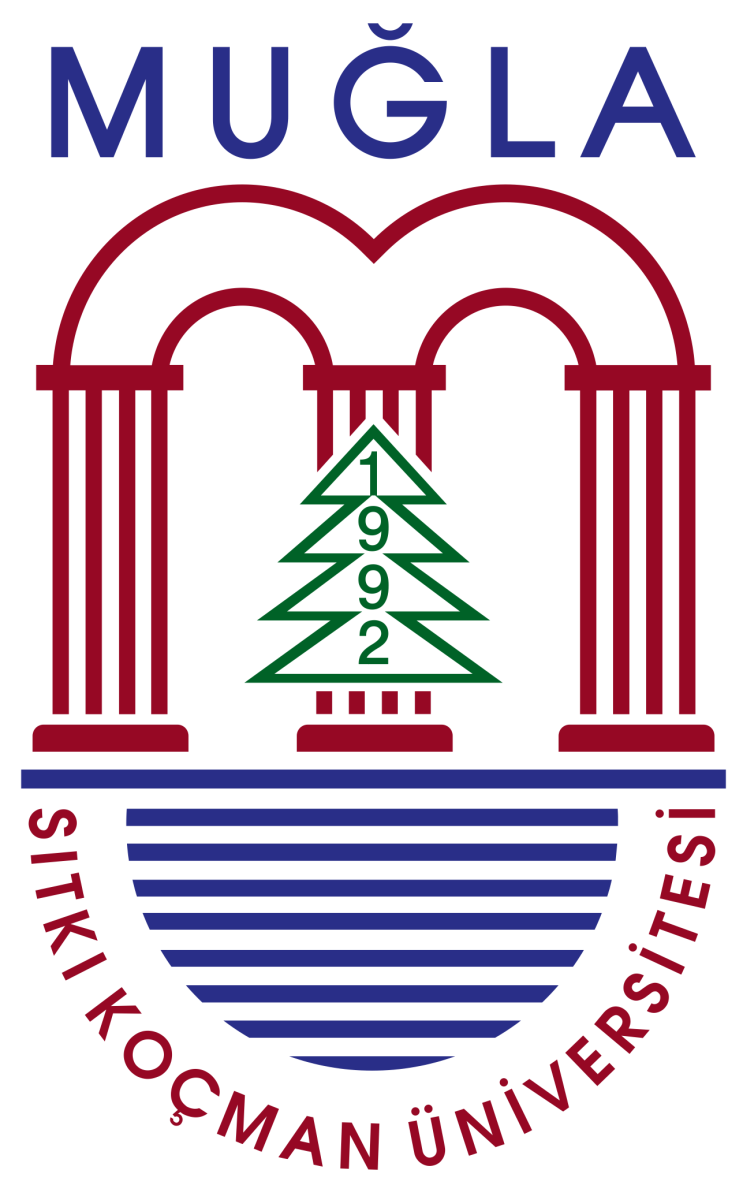 T.C.MUĞLA SITKI KOÇMAN ÜNİVERSİTESİSOSYAL BİLİMLER ENSTİTÜSÜ MÜDÜRLÜĞÜEnstitünüz ………………………………………………………………………..anabilim/anasanat dalında doktora alanım/doçentlik alanımın uyuşması nedeniyle görev almak istemekteyim. Bu hususta gereğinin yapılmasını bilgilerinize saygılarımla arz ederim.                                                                                                                             Adı ve Soyadı                                                                                                                                                                                         Tarih ve İmzaYÜKSEKÖĞRETİM KURULU LİSANSÜSTÜ EĞİTİM ÖĞRETİM PROGRAMI AÇILMASI VE YÜRÜTÜLMESİNE DAİR İLKELERE UYGUNLUK FORMUTalep edilen alanı seçiniz.Talep edilen alanı seçiniz.Talepte Bulunan Öğretim Üyesinin Talepte Bulunan Öğretim Üyesinin Unvanı :Adı ve Soyadı : Çalışma Alanı (Doktora yaptığı ABD/ASD varsa Doçentlik aldığı alan): Talep Edilen ABD/ASD: Talep Konusu   Ders Verme Talep Konusu   Tez DanışmanlığıYÜKSEK LİSANS YÜKSEK LİSANS DERS VERMETEZ DANIŞMANLIĞIHerhangi bir şart yoktur.Herhangi bir şart yoktur. DOKTORA          DOKTORA          DERS VERME TEZ DANIŞMANLIĞIEn az 4 yarıyıl lisans dersi verdim. 	En az bir adet yüksek lisans tezi yönettim      (tezin adını yazınız). En az 2 yarıyıl yüksek lisans dersi verdim.	En az bir adet yüksek lisans tezi yönettim      (tezin adını yazınız). Ana Bilim Dalında Verilmek İstenen Dersler ABD Başkanlığı tarafından uzmanlık alanıma uygun görülen ders/dersleri vermek istiyorum. 1.1.2.2.3.  3.  